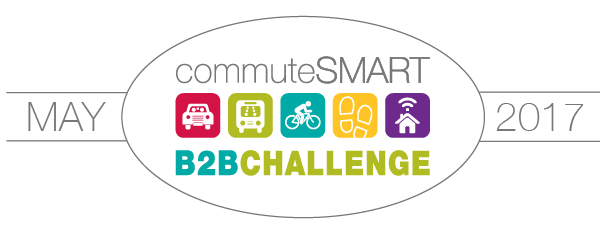 Registration FormCompany Name:Address:Captain: 	Email:                                                     Phone:Co-captain:	Email:                                                    Phone:______   Number of employees______________________________________________Signed